Unit 3 Lesson 6: Multipliquemos fraccionesWU Cuál es diferente: Más partes (Warm up)Student Task Statement¿Cuál es diferente?A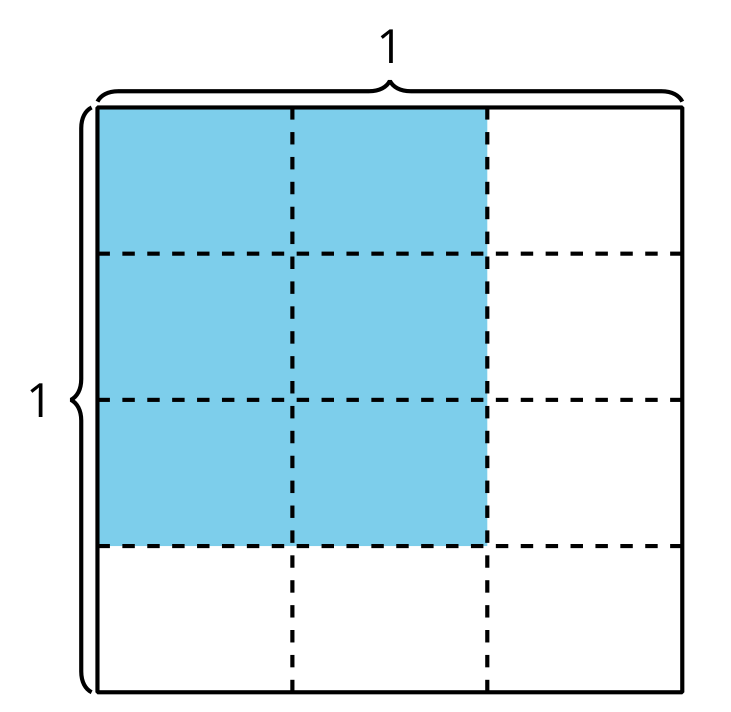 B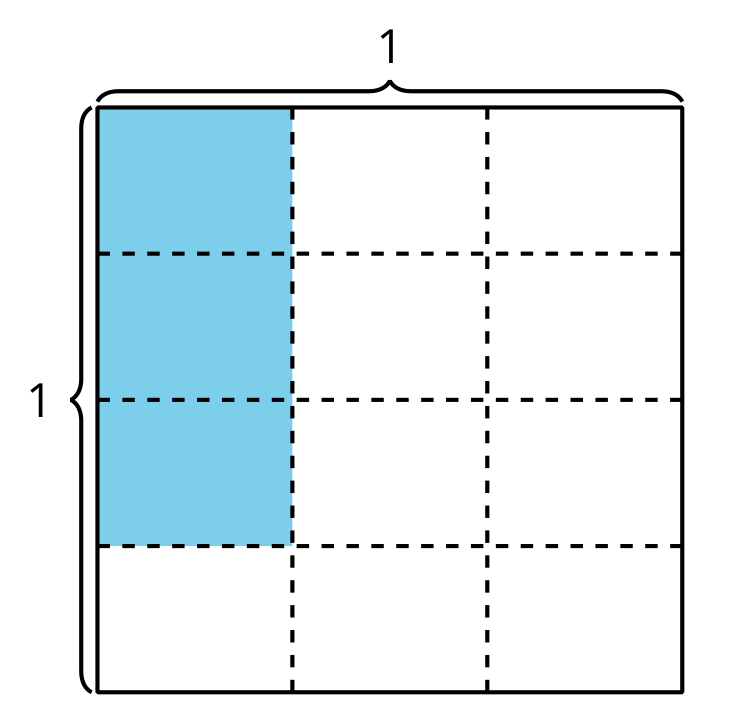 C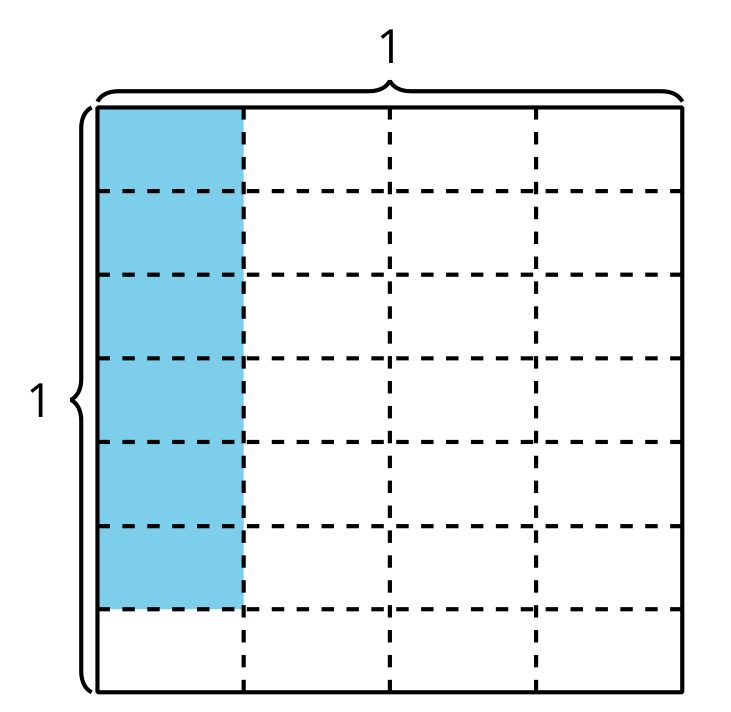 D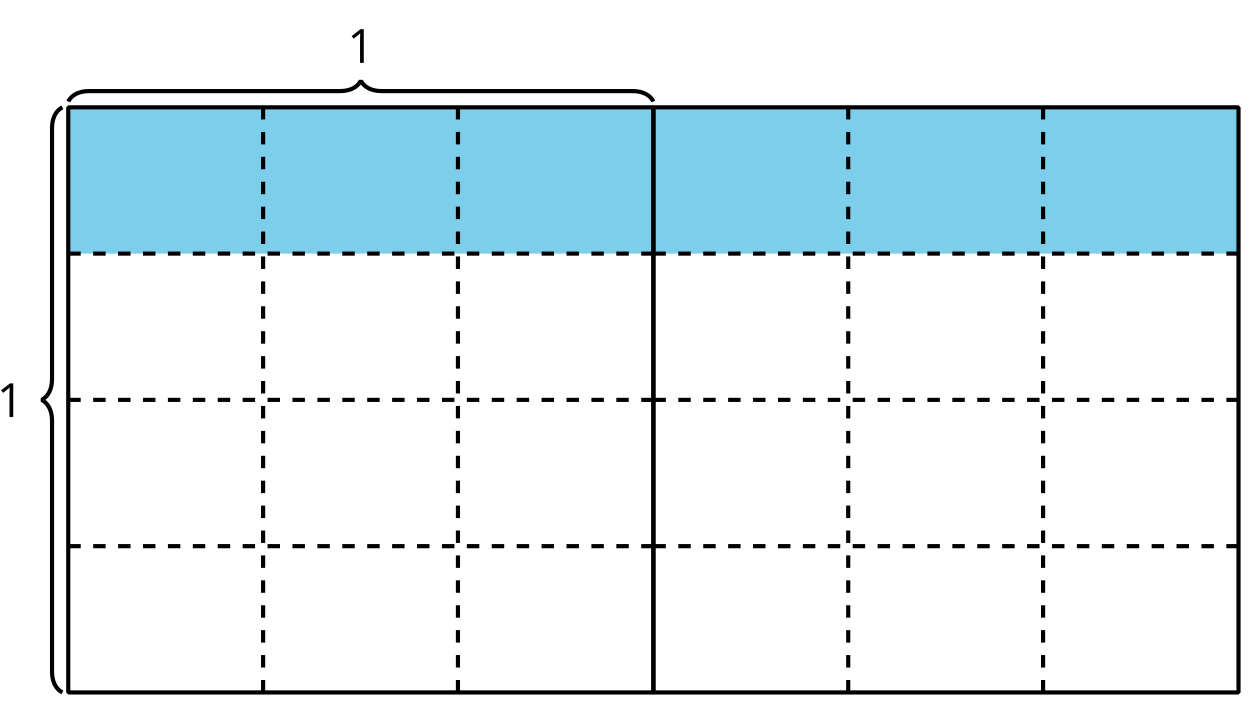 1 Muchas expresionesStudent Task StatementExplica o muestra de qué manera cada expresión puede representar el área de la región coloreada, en unidades cuadradas. Prepárate para compartir cómo pensaste.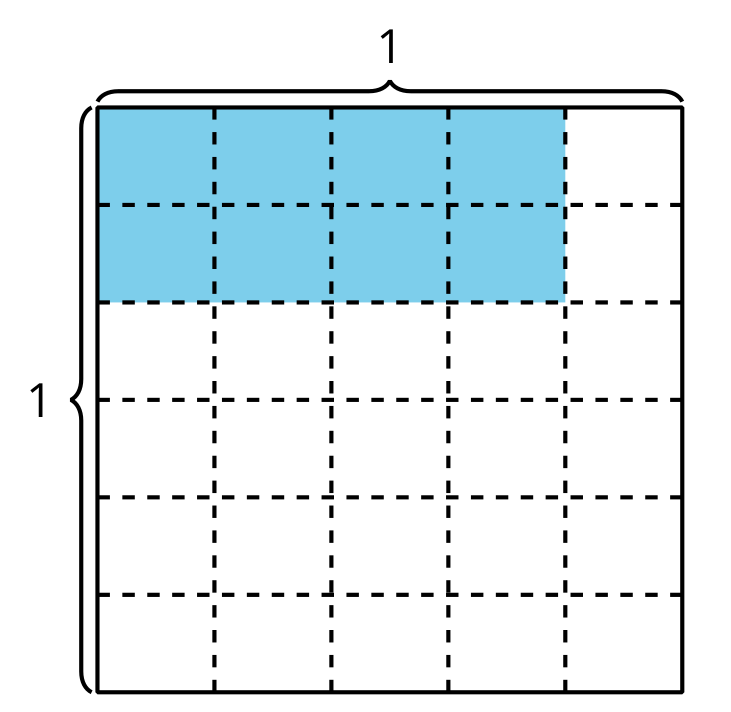 2 Más patronesStudent Task StatementCompleta la tabla.¿Qué patrones observas en la tabla?Explica o muestra de qué manera la expresión  representa el último diagrama de la tabla.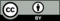 © CC BY 2021 Illustrative Mathematics®diagramaexpresión de
multiplicaciónárea coloreada
(unidades cuadradas)A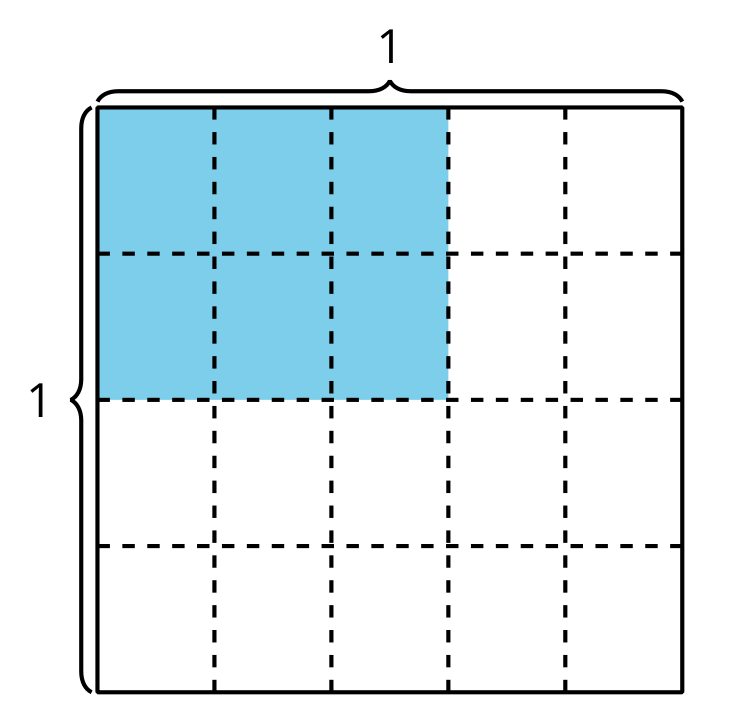 B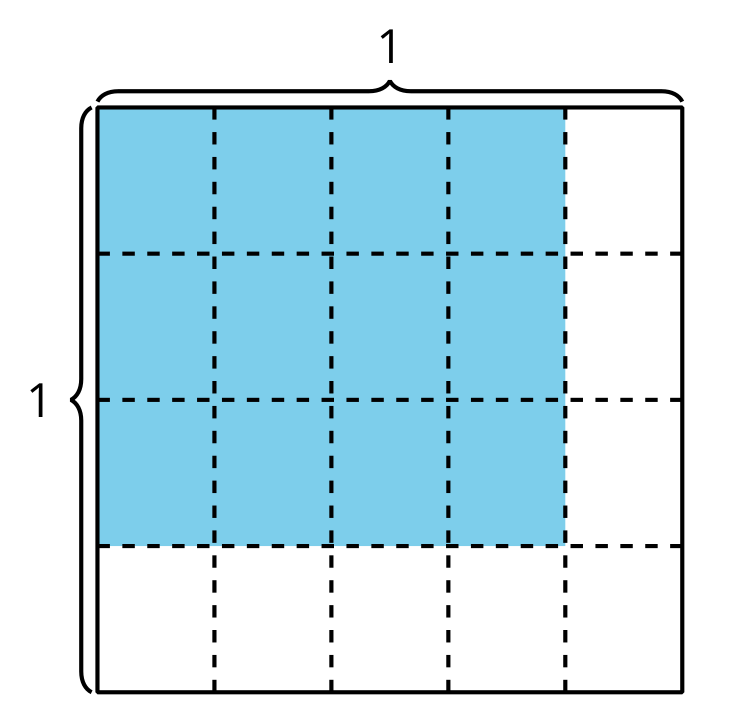 diagramaexpresión de
multiplicaciónárea coloreada
(unidades cuadradas)C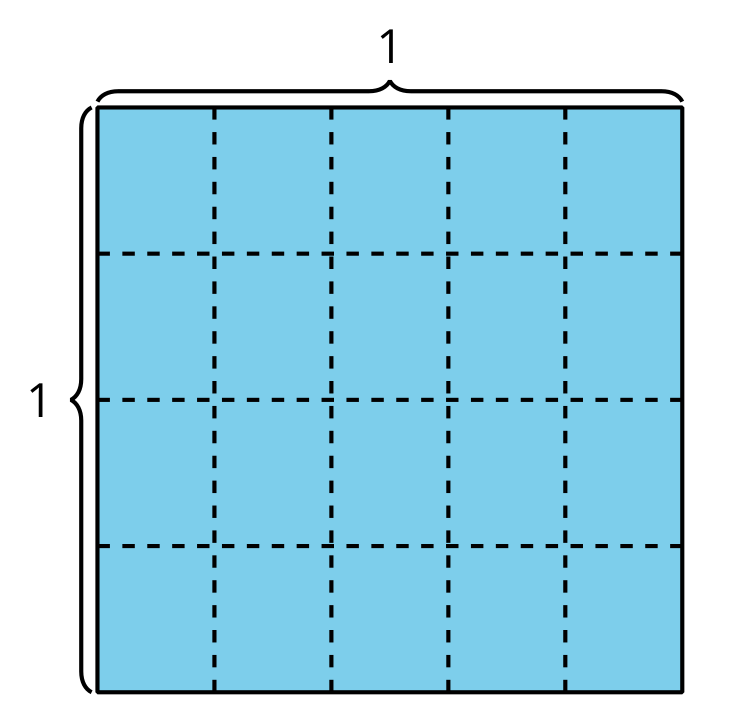 D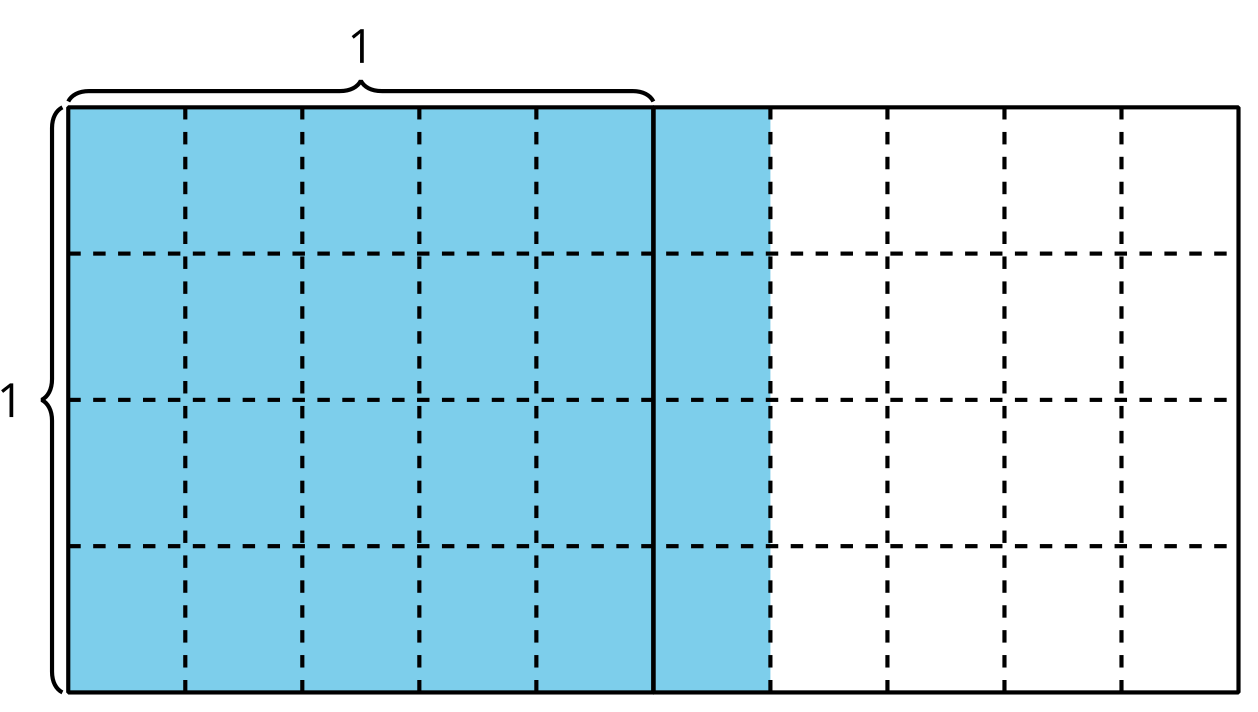 